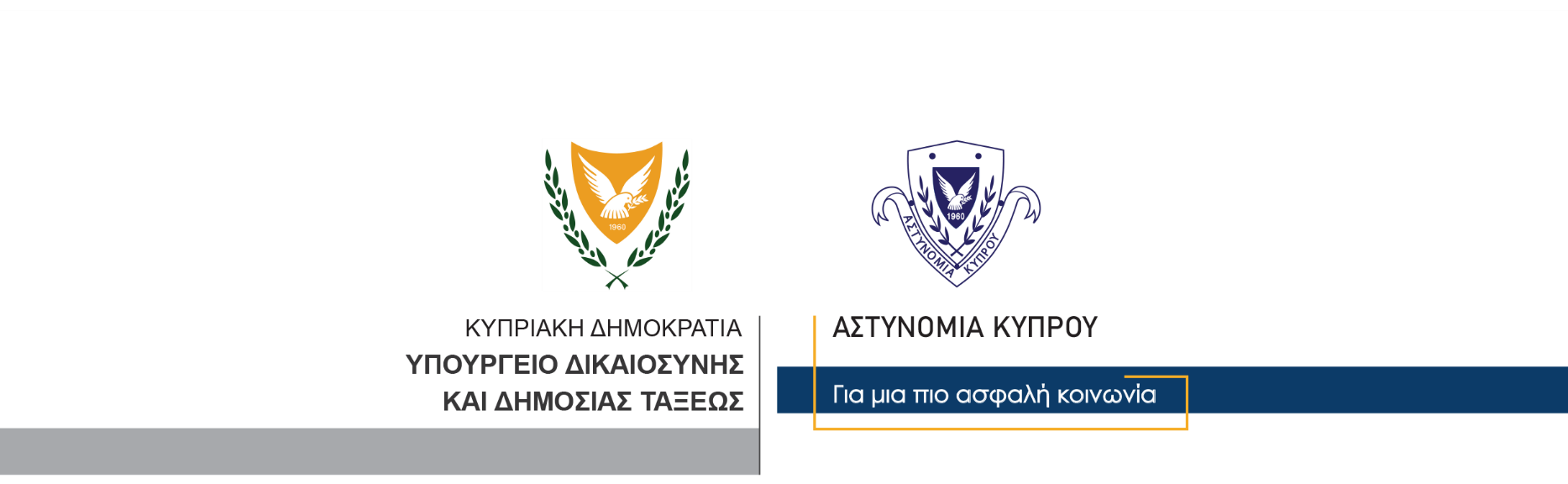 14 Μαρτίου, 2022  Δελτίο Τύπου 1Ληστεία σε περίπτερο στη ΛευκωσίαΛηστεία διαπράχθηκε γύρω στις 11.40 χθες βράδυ σε περίπτερο στη Λευκωσία όπου ο δράστης απέσπασε χρηματικό ποσό από το ταμείο, ενώ κτύπησε τον υπάλληλο του περιπτέρου. Συγκεκριμένα, κατά το πιο πάνω χρονικό διάστημα, άγνωστος άντρας ο οποίος έφερε προστατευτική μάσκα στο πρόσωπο, εισήλθε στο συγκεκριμένο περίπτερο και αφού απέσπασε την προσοχή του 50χρονου υπαλλήλου με το πρόσχημα ότι χρειαζόταν προϊόντα από το ράφι, φέρεται να τον κτύπησε στο κεφάλι με μεταλλική ράβδο και στη συνέχεια, αφού πήρε τα χρήματα από το ταμείο, τράπηκε σε φυγή. Ο δράστης περιγράφεται ως ασιατικής καταγωγής, λεπτής σωματικής διάπλασης, μελαμψού δέρματος, ύψους 1,75μ περίπου με μαύρα μαλλιά με κότσο και φορούσε μαύρο φούτερ και τζιν παντελόνι. Ο 50χρονος μεταφέρθηκε με ασθενοφόρο στο Γενικό Νοσοκομείο Λευκωσίας για ιατρική περίθαλψη. Το ΤΑΕ Λευκωσίας συνεχίζει τις εξετάσεις. 			 						       Κλάδος ΕπικοινωνίαςΥποδιεύθυνση Επικοινωνίας Δημοσίων Σχέσεων & Κοινωνικής Ευθύνης